Протокол № 23заседания членов Совета саморегулируемой организации  «Союз дорожно- транспортных строителей «СОЮЗДОРСТРОЙ»г. Москва                                                                             14 июня 2017 годаФорма проведения: очнаяПрисутствовали члены Совета:Кошкин Альберт Александрович – Президент АО «Сибмост», Хвоинский Леонид Адамович – Генеральный директор «СОЮЗДОРСТРОЙ», Андреев Алексей Владимирович – Генеральный директор ОАО «ДСК «АВТОБАН», Нечаев Александр Федорович – Председатель Совета директоров ООО «Севзапдорстрой»,  Любимов Игорь Юрьевич – Генеральный директор ООО «СК «Самори»,  Лилейкин Виктор Васильевич – Генеральный директор ЗАО «Союз-Лес», Данилин Алексей Валерьевич – Генеральный директор ООО «Бест-строй инжиниринг», Вагнер Яков Александрович – Генерального директора ООО «Стройсервис», Власов Владимир Николаевич – Генеральный директор ПАО «МОСТОТРЕСТ», Гордон Семен Лазаревич – Генеральный директор ООО «ЛАГОС», Губин Борис Анатольевич – Представитель ООО Группа компаний «ММ-Строй», Ткаченко Алексей Васильевич  - Представитель ООО «Строй Гарант».Повестка дня:Рассмотрение вопроса о вынесении мер дисциплинарного воздействия к организациям-членам «СОЮЗДОРСТРОЙ», не исполняющей требования законодательства РФ и обязательных условий членства в «СОЮЗДОРСТРОЙ».Рассмотрение вопроса о перечислении денежных средств, внесенных ранее  ООО «НерудЗапСиб», ОАО «Сергиево-Посадское ДРСУ», ООО  «Сибмост-Восток», ООО «Тандем-Сервис», ООО «Южная Строительная Компани А» в компенсационный фонд «СОЮЗДОРСТРОЙ».Рассмотрение заявлений ООО «ГидроПромТех», ООО «НТМ»,  ООО «Брус»  о приеме  в члены саморегулируемой организации «Союз дорожно-транспортных строителей  «СОЮЗДОРСТРОЙ».Рассмотрение заявления ООО «Мосзеленхоз» о приеме  в члены саморегулируемой организации «Союз дорожно-транспортных строителей  «СОЮЗДОРСТРОЙ» и выдаче свидетельства.Рассмотрение  заявлений  членов  «СОЮЗДОРСТРОЙ»  -  ООО «Континент Строй»,  о внесении изменений в Свидетельство о допуске к видам работ, которые оказывают влияние на безопасность объектов капитального строительства, согласно Перечня видов работ, утвержденного  Приказом № 624 Минрегионразвития России от 30.12.2009 г.,  в соответствии с завершением процедуры реорганизации в форме присоединения юридического лица НП «ЕМСО» к юридическому лицу «СОЮЗДОРСТРОЙ».Рассмотрение заявлений членов «СОЮЗДОРСТРОЙ» - ООО «Тутта», ООО «Следящие тест-системы», ФГУП «Производственно-промышленный дом ФСИН России» - о внесении изменений в Свидетельства о допуске к видам работ, которые оказывают влияние на безопасность объектов капитального строительства (кроме особо опасных и технически сложных объектов, объектов использования атомной энергии), согласно Перечня видов работ, утвержденного Приказом № 624 Минрегионразвития России от 30.12.2009 г.Рассмотрение заявлений членов «СОЮЗДОРСТРОЙ» - ООО «Тутта» - о внесении изменений в Свидетельства о допуске к видам работ, которые оказывают влияние на безопасность объектов капитального строительства включая особо опасные и технически сложные объекты,  согласно Перечня видов работ, утвержденного Приказом № 624 Минрегионразвития России от 30.12.2009 г.Рассмотрение вопроса об исключении организаций из членов «СОЮЗДОРСТРОЙ»По первому вопросу: слово имеет заместитель генерального директора «СОЮЗДОРСТРОЙ» Суханов П.Л.: Уважаемые коллеги,    9 июня 2017 года состоялось заседание Дисциплинарной комиссии «СОЮЗДОРСТРОЙ», по вопросу нарушения Федерального законодательства РФ и правил саморегулирования, установленных в Союзе, организациями - членами «СОЮЗДОРСТРОЙ»:ООО «Строительная компания «Прогресс-Бор»ООО «СпецФундаментСтрой» ООО «Жилгражданстрой» ООО «ЭНЕРГОКОМПЛЕКС» ООО «АГ Спецстрой» ООО «Калиниградское Проектное Бюро»ООО «СТ «Салон-строй»  ООО «ПМК-39» ООО «ИНЖЕНЕРНЫЕ РЕШЕНИЯ» ООО «ВОЛГОГРАДАВТОМОСТ» 11.ООО «ТСР»В отношении данных организаций было принято решение рекомендовать Совету Союза применить следующие меры дисциплинарного воздействия:за нарушение требований к выдаче Свидетельства о допуске, основываясь на п.3 части 2 и 3 ст.55.15 Градостроительного кодекса Российской Федерации применить меру дисциплинарного воздействия в виде решения о приостановлении действия Свидетельства о допуске сроком на 7 (семь) календарных дней.Решили: основываясь на п.3 части 2 и 3 ст.55.15 Градостроительного кодекса Российской Федерации применить меру дисциплинарного воздействия в виде приостановления действия Свидетельства о допуске ко всем видам работ сроком на 7 (семь) календарных дней в отношении:ООО «Строительная компания «Прогресс-Бор»ООО «СпецФундаментСтрой» ООО «Жилгражданстрой» ООО «ЭНЕРГОКОМПЛЕКС» ООО «АГ Спецстрой» ООО «Калиниградское Проектное Бюро»ООО «СТ «Салон-строй»  ООО «ПМК-39» ООО «ИНЖЕНЕРНЫЕ РЕШЕНИЯ» ООО «ВОЛГОГРАДАВТОМОСТ» ООО «ТСР»Голосовали:За – 12 голосов, против – нет, воздержался – нет.По второму  вопросу:  слово имеет  заместитель генерального директора «СОЮЗДОРСТРОЙ» Суханов Павел Львович. Уважаемые члены Совета! В адрес нашей организации:- поступило заявление от ООО «НерудЗапСиб», о перечислении в соответствии с частью 13 статьи 3.3 Федерального закона № 191-ФЗ от 29.12.2004 г. «О введении в действие Градостроительного кодекса Российской Федерации»  денежных средств в размере  1 000 000 (один милион) рублей, внесенных ранее в компенсационный фонд «СОЮЗДОРСТРОЙ» на расчетный счет Ассоциации Региональное отраслевое объединение работодателей "Саморегулируемая организация Строителей Сибирского региона. - поступило заявление от ОАО «Сергиево-Посадское ДРСУ»,  о перечислении в соответствии с частью 13 статьи 3.3 Федерального закона № 191-ФЗ от 29.12.2004 г. «О введении в действие Градостроительного кодекса Российской Федерации»  денежных средств в размере  1 000 000 (один миллион) рублей, внесенных ранее в компенсационный фонд «СОЮЗДОРСТРОЙ» на расчетный счет Ассоциации "Саморегулируемая организация "Объединение Строителей Подмосковья". - поступило заявление от ООО  «Сибмост-Восток»,  о перечислении в соответствии с частью 13 статьи 3.3 Федерального закона № 191-ФЗ от 29.12.2004 г. «О введении в действие Градостроительного кодекса Российской Федерации»  денежных средств в размере  1 000 000 (один миллион) рублей, внесенных ранее в компенсационный фонд «СОЮЗДОРСТРОЙ» на расчетный счет Ассоциации Саморегулируемая организация «Региональное объединение строителей «СОЮЗ». - поступило заявление от ООО «Тандем-Сервис»,  о перечислении в соответствии с частью 13 статьи 3.3 Федерального закона № 191-ФЗ от 29.12.2004 г. «О введении в действие Градостроительного кодекса Российской Федерации»  денежных средств в размере   500 000 (пятьсот тысяч) рублей, внесенных ранее в компенсационный фонд «СОЮЗДОРСТРОЙ» на расчетный счет Ассоциации «Саморегулируемая организация «ВГАСУ Межрегиональное объединение организаций в системе строительства».- поступило заявление от ООО «Южная Строительная Компани А»,  о перечислении в соответствии с частью 13 статьи 3.3 Федерального закона № 191-ФЗ от 29.12.2004 г. «О введении в действие Градостроительного кодекса Российской Федерации»  денежных средств в размере   300 000 (триста тысяч) рублей, внесенных ранее в компенсационный фонд «СОЮЗДОРСТРОЙ» на расчетный счет Саморегулируемой организации Союз «Строители Ростовской области».Решили: Признать заявления  ООО «НерудЗапСиб», ОАО «Сергиево-Посадское ДРСУ», ООО  «Сибмост-Восток», ООО «Тандем-Сервис», ООО «Южная Строительная Компани А», обоснованными и подлежащими удовлетворению. Выплату из компенсационного фонда «СОЮЗДОРСТРОЙ» произвести согласно указанных выше заявлений, в срок установленный действующим законодательством РФ.Голосовали:За – 12 голосов, против – нет, воздержался – нет.По третьему вопросу:  слово имеет генеральный директор СРО     «СОЮЗДОРСТРОЙ»  Хвоинский Л.А. - предлагаю принять в члены Союза ООО «ГидроПромТех», ООО «НТМ», ООО «Брус» в соответствии со статьей 55.6 Градостроительного кодекса Российской Федерации и частью 13 статьи 6 №372-ФЗ РФ «О внесении изменений в Градостроительный кодекс Российской Федерации и отдельные законодательные акты».Решили: принять в члены Союза ООО «ГидроПромТех», ООО «НТМ», ООО «Брус» в соответствии со статьей 55.6 Градостроительного кодекса Российской Федерации и частью 13 статьи 6 №372-ФЗ РФ «О внесении изменений в Градостроительный кодекс Российской Федерации и отдельные законодательные акты».Голосовали:За – 12 голосов, против – нет, воздержался – нет.По четвертому вопросу: слово имеет генеральный директор «СОЮЗДОРСТРОЙ»  Хвоинский Л.А. - предлагаю принять в члены СРО и выдать Свидетельство о допуске по заявленным видам работ, которое оказывает влияние на безопасность объектов капитального строительства  ООО «Мосзеленхоз».по заключению комиссии по рассмотрению заявления о допуске, документы полностью соответствуют требованиям к выдаче Свидетельства о допуске, установленных в нашем СРО.Решили: принять в члены СРО и выдать Свидетельство о допуске по заявленным видам работ, которые оказывают влияние на безопасность объектов капитального строительства  «Мосзеленхоз».Голосовали:За – 12 голосов, против – нет, воздержался – нет.По пятому вопросу:  выступил заместитель генерального директора «СОЮЗДОРСТРОЙ»  Суханов П.Л. –  в соответствии с завершением процедуры реорганизации в форме присоединения юридического лица НП «ЕМСО» к юридическому лицу «СОЮЗДОРСТРОЙ» и на основании поданных заявлений   ООО «Континент Строй»,  предлагаю внести изменения в Свидетельства о допуске к работам, которые оказывают влияние на безопасность объектов капитального строительства, согласно Перечня видов работ, утвержденного Приказом № 624 Минрегионразвития России от 30.12.2009 г. организациям – членам Союза:  ООО «Континент Строй»;по заключению комиссии по рассмотрению заявлений о допуске, документы полностью соответствуют требованиям к выдаче Свидетельства о допуске, установленных в нашем Союзе.Решили: Внести изменения в Свидетельства о допуске к работам, которые оказывают влияние на безопасность объектов капитального строительства, согласно Перечня видов работ, утвержденного Приказом № 624 Минрегионразвития России от 30.12.09 г. следующим организациям – членам  «СОЮЗДОРСТРОЙ»: ООО «Континент Строй». Голосовали:За – 12 голосов, против – нет, воздержался – нет.По шестому вопросу:  выступил заместитель генерального директора «СОЮЗДОРСТРОЙ»  Суханов П.Л. – в соответствии с поданным заявлением, предлагаю внести изменения в Свидетельства о допуске к работам, которые оказывают влияние на безопасность объектов капитального строительства (кроме особо опасных и технически сложных объектов, объектов использования атомной энергии), согласно Перечня видов работ, утвержденного Приказом № 624 Минрегионразвития России от  г. организации – членам Союза:    ООО «Тутта», ООО «Следящие тест-системы», ФГУП «Производственно-промышленный дом ФСИН России».Решили: Внести изменения в Свидетельства о допуске к работам, которые оказывают влияние на безопасность объектов капитального строительства (кроме особо опасных и технически сложных объектов, объектов использования атомной энергии), согласно Перечня видов работ, утвержденного Приказом № 624 Минрегионразвития России от 30.12.09 г. следующей организации - членам «СОЮЗДОРСТРОЙ»: ООО «Тутта», ООО «Следящие тест-системы», ФГУП «Производственно-промышленный дом ФСИН России».Голосовали:За – 12 голосов, против – нет, воздержался – нет.По седьмому вопросу: выступил заместитель генерального директора «СОЮЗДОРСТРОЙ»  Суханов П.Л. – в соответствии с поданным заявлением, предлагаю внести изменения в Свидетельства о допуске к работам, которые оказывают влияние на безопасность объектов капитального строительства включая особо опасные и технически сложные объекты, согласно Перечня видов работ, утвержденного Приказом № 624 Минрегионразвития России от  г. организации – члену Союза:  ООО «Тутта».Решили: Внести изменения в Свидетельства о допуске к работам, которые оказывают влияние на безопасность объектов капитального строительства включая особо опасные и технически сложные объекты, согласно Перечня видов работ, утвержденного Приказом № 624 Минрегионразвития России от 30.12.09 г. следующей организации - члену «СОЮЗДОРСТРОЙ»: ООО «Тутта».Голосовали:За – 12 голосов, против – нет, воздержался – нет.По восьмому вопросу: выступил заместитель генерального директора «СОЮЗДОРСТРОЙ»  Суханов П.Л. – в соответствии с пунктом 5 части 2  и части 3 статьи 55.7 Градостроительного кодекса Российской Федерации, а именно за отсутствие у юридического лица свидетельства о допуске хотя бы к одному виду работ, которые оказывают влияние на безопасность объектов капитального строительства исключить из членов «СОЮЗДОРСТРОЙ» следующую организацию: ООО «Энергопромтехнологии». Решили: В соответствии с пунктом 5 части 2  и части 3 статьи 55.7 Градостроительного кодекса, исключить из членов «СОЮЗДОРСТРОЙ» следующую организацию: ООО «Энергопромтехнологии». Голосовали:За – 12 голосов, против – нет, воздержался – нет.Кроме того, Уважаемые члены Совета! На Совете «СОЮЗДОРСТРОЙ», состоявшемся  07 июня 2017 г. (Протокол № 22), было принято решение о приостановлении действия Свидетельства о допуске сроком на 7 календарных дней следующим организациям - членам «СОЮЗДОРСТРОЙ»: ООО «АКМ-Строй», ООО «Афида-сервис, ООО «СпецСтройРесурс», ООО «Стинком», ООО «ГЛАВСТРОЙИНВЕСТ», ООО «Уралметэк», ООО «Компания Квант», ООО «МПК», ООО «Амурский строительный двор».По состоянию на 14 июня 2017 года, нарушения, повлекшие приостановление действия Свидетельства о допуске к работам, данное организации не устранены, в том числе не приняты меры по их устранению.Решили: в связи с не устранением допущенных замечаний, с 14 июня 2017  года, прекратить действие Свидетельства о допуске на основании пункта 3 части 15 статьи 55.8 Градостроительного кодекса Российской Федерации следующим организациям - членам «СОЮЗДОРСТРОЙ»: ООО «АКМ-Строй», ООО «Афида-сервис, ООО «СпецСтройРесурс», ООО «Стинком», ООО «ГЛАВСТРОЙИНВЕСТ», ООО «Уралметэк», ООО «Компания Квант», ООО «МПК», ООО «Амурский строительный двор». На основании пункта 5 части 2 и части 3 статьи 55.7 и пункта 5 части 2 статьи 55.15 Градостроительного кодекса Российской Федерации, с 14 июня 2017 года исключить из членов «СОЮЗДОРСТРОЙ»: ООО «АКМ-Строй», ООО «Афида-сервис, ООО «СпецСтройРесурс», ООО «Стинком», ООО «ГЛАВСТРОЙИНВЕСТ», ООО «Уралметэк», ООО «Компания Квант», ООО «МПК», ООО «Амурский строительный двор».  Голосовали:За – 12 голосов, против – нет, воздержался – нет.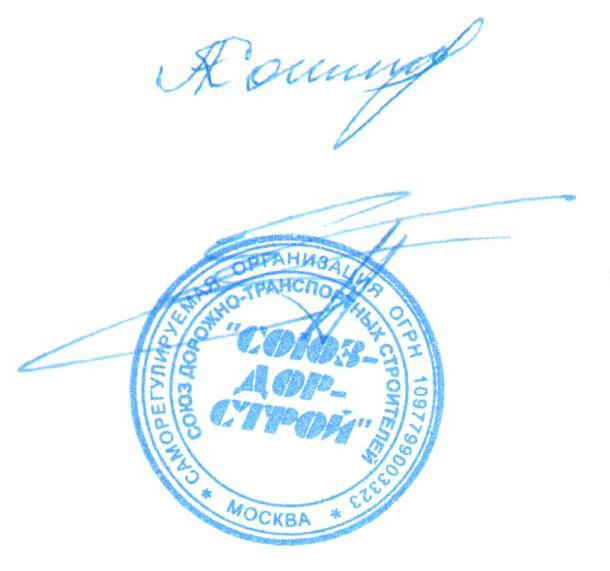 Председатель Совета                                                                   Кошкин А.А.Секретарь Совета                                                                        Суханов П.Л.